О внесении изменений в муниципальнуюпрограмму «Развитие транспортной системыв городе Курчатове и безопасности дорожного движения на 2016-2020 годы»,  утвержденную постановлением администрации города Курчатова от 30.09.2015 № 1180     В соответствии с Федеральным законом от 06.10.2003 года № 131-ФЗ «Об общих принципах организации местного самоуправления в Российской Федерации», администрация города Курчатова ПОСТАНОВЛЯЕТ:1. Внести в муниципальную программу «Развитие транспортной системы в городе Курчатове и безопасности дорожного движения на 2016-2020 годы» (далее – Программа), утвержденную постановлением администрации города Курчатова от 30.09.2015 № 1180, следующие изменения: 1.1. Раздел «Объемы и источники финансирования программы по годам ее реализации в разрезе подпрограмм» паспорта Программы, изложить в новой редакции:Общий объем финансирования муниципальной программы в 2016 – 2020 годах за счет всех источников финансирования составит 102685,507 тыс. рублей,  в том числе по годам: 2016 год – 18025,505 тыс. руб.; 2017 год – 62065,057 тыс. руб.; 2018 год –13991,649 тыс. руб.; 2019 год – 4301,648 тыс. руб.; 2020 год – 4301,648 тыс. руб. - за счет средств городского бюджета  - 37942,476 тыс. рублей, в том числе по годам: 2016 год – 8025,505 тыс. руб.; 2017 год – 12072,026 тыс. руб.; 2018 год – 9241,649 тыс. руб.; 2019 год – 4301,648 тыс. руб.; 2020 год –4301,648 тыс. руб. - за счет средств областного бюджета – 64743,031  тыс. рублей, в том числе по годам: 2016 год –10000,000 тыс. руб.; 2017 год – 49993,031 тыс. руб.; 2018 год – 4750,000 тыс. руб.; 2019 год – 0 тыс. руб.; 2020 год – 0 тыс. руб. 1.2. Раздел 9 «Обоснование объема финансовых ресурсов, необходимых     для реализации муниципальной программы» Программы изложить в новой редакции:«Финансирование из городского бюджета на реализацию муниципальной программы будет осуществляться в соответствии с муниципальными нормативными правовыми актами о городском бюджете на очередной финансовый год и плановый период.Финансирование программных мероприятий предусматривается за счет средств городского и областного бюджетов.Общий объем финансирования муниципальной программы в 2016 – 2020 годах за счет всех источников финансирования составит 102685,507 тыс. рублей,  в том числе по годам: 2016 год – 18025,505 тыс. руб.; 2017 год – 62065,057 тыс. руб.; 2018 год – 13991,649 тыс. руб.; 2019 год – 4301,648 тыс. руб.; 2020 год – 4301,648 тыс. руб. - за счет средств городского бюджета  - 37942,476 тыс. рублей, в том числе по годам: 2016 год – 8025,505 тыс. руб.; 2017 год – 12072,026 тыс. руб.; 2018 год – 9241,649 тыс. руб.; 2019 год – 4301,648 тыс. руб.; 2020 год –  4301,648 тыс. руб. - за счет средств областного бюджета – 64743,031  тыс. рублей, в том числе по годам: 2016 год –10000,000 тыс. руб.; 2017 год –  49993,031 тыс. руб.; 2018 год –4750,000 тыс. руб.; 2019 год – 0 тыс. руб.; 2020 год – 0 тыс. руб. Объемы финансирования мероприятий программы ежегодно уточняются в установленном порядке при формировании бюджета на соответствующий год.Ресурсное обеспечение Программы представлено в приложении № 4.».1.3. Подпрограмму 1 «Развитие сети автомобильных дорог города Курчатова Курской области на 2016-2020 годы» Программы изложить в новой редакции. (Приложение № 1).1.4. Приложения №№ 3,4 к муниципальной Программе изложить в новой редакции. (Приложения №№ 3,4).2. Контроль  за  исполнением   настоящего   постановления  возложить  на первого заместителя Главы администрации города Курчатова Кузнецову Р.А.3. Настоящее постановление вступает в силу со дня его опубликования.    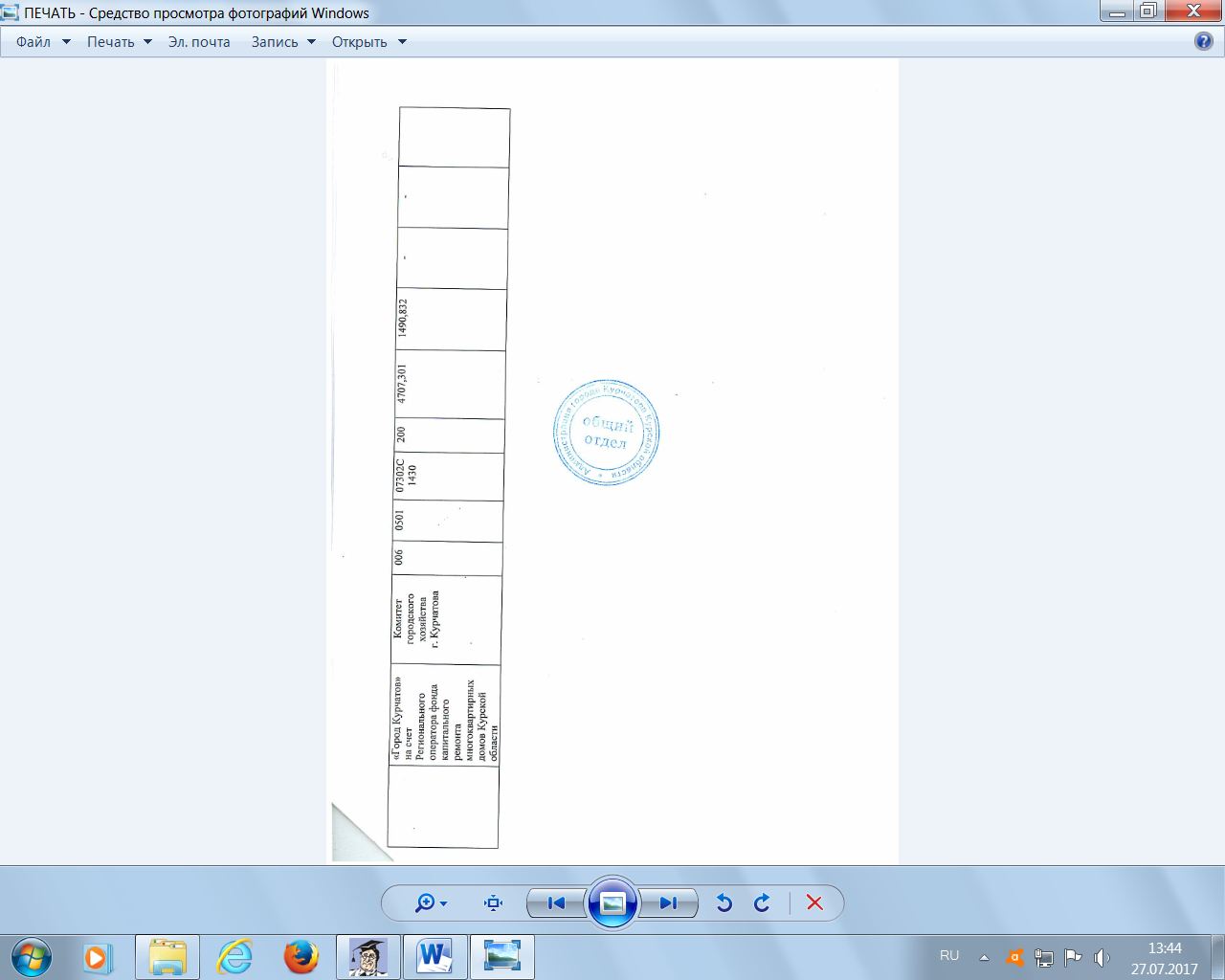 Глава города                                                                                              И.В. КорпунковПриложение №1 к постановлению администрациигорода Курчатова ____________ № ______Подпрограмма 1«Развитие сети автомобильных дорог города Курчатова Курской области на 2016-2020 годы» муниципальной программы «Развитие транспортной системы в городе Курчатове и безопасности дорожного движения на 2016-2020 годы».ПАСПОРТ ПОДПРОГРАММЫ 11. Характеристика сферы реализации подпрограммы, описание основных проблем в указанной сфере и прогноз ее развитияЗначение автомобильных дорог постоянно растет в связи с изменением образа жизни людей, превращением автомобиля в необходимое средство передвижения, со значительным повышением спроса на автомобильные перевозки в условиях роста промышленного и сельскохозяйственного производства, увеличения объемов строительства. Дорожное хозяйство - важнейший элемент производственной инфраструктуры, определяющий уровень развития транспортной системы и оказывающий огромное влияние на развитие других отраслей экономики. Создание динамично развивающегося, сбалансированного и устойчиво функционирующего дорожного хозяйства является необходимым условием для обеспечения подъема экономики, эффективной деятельности хозяйствующих субъектов и повышения качества жизнедеятельности населения. Существующая  застройка города Курчатова представляет собой шесть жилых микрорайонов, протянувшихся вдоль железной дороги Курск-Рыльск, шириной до одного километра и длиной более 4-х километров. В первых шести микрорайонах города практически отсутствуют пригодные участки под новое строительство. Сложившаяся необходимость в территориальном развитии города возможна, согласно генерального плана, путем освоения территории Южного жилого района, в который входят 7,8,9,10 микрорайоны города Курчатова. Основной проблемой освоения и развития территории Южного жилого района является ее труднодоступность, так как она с востока, юга и запада ограничена землями предприятий агропромышленного комплекса и только с северной стороны, от существующего города единственно возможно вести транспортные пути к будущим новостройкам.  В настоящее время ведется застройка Южного района города.  Связь с этим районом осуществляется через железнодорожные переезды Успенский и Тарасовский. Существующая между этими переездами  грунтовая дорога не позволяет в осеннее - зимний период  осуществить подъезд к застройке нового жилого района. В связи с этим возникла необходимость проектирования и строительства дороги между этими переездами, которая обеспечит транспортную связь в Южный район города Курчатова, где в настоящее время ведется индивидуальная застройка, а также планируется строительство многоквартирных жилых домов, согласно генеральному плану города Курчатова.   В последние годы увеличение экономической активности населения и рост парка автотранспортных средств привели к резкому повышению числа дорожно-транспортных происшествий. Одна из причин - сопутствующие дорожные условия, связанные с наличием автомобильных дорог, не отвечающих современным требованиям к их техническим характеристикам. Требуется особое внимание к работам по содержанию автомобильных дорог, включающим в себя своевременное устранение ямочности и других дефектов дорожных покрытий, заделку трещин и другие работы, связанные с обеспечением безопасности дорожного движения, удобства и повышения комфортности эксплуатации автодорог и увеличение срока службы их покрытий.Мероприятия, предусмотренные подпрограммой, направлены на ликвидацию сложившейся ситуации и призваны обеспечить потребность населения в автомобильных дорогах и дворовых территориях, отвечающих современным требованиям к их техническому состоянию и условиям эксплуатации.2. Приоритеты муниципальной политики в сфере реализации подпрограммы, цели, задачи и показатели достижения целей и решения задач, описание основных ожидаемых конечных результатов подпрограммы, сроков и контрольных этапов реализации подпрограммы.Приоритеты и цели муниципальной политики всфере дорожной деятельностиПриоритеты и цели муниципальной политики в сфере дорожной деятельности определены в соответствии с Федеральным законом от 08.11.2007 № 257-ФЗ «Об автомобильных дорогах и о дорожной деятельности в Российской Федерации и о внесении изменений в отдельные законодательные акты Российской Федерации».Приоритетом муниципальной политики является развитие и модернизация объектов  в сфере дорожной  деятельности.                                 Цели и задачи подпрограммыОсновной целью подпрограммы ««Развитие сети автомобильных дорог города Курчатова Курской области на 2016-2020 годы» муниципальной программы «Развитие транспортной системы в городе Курчатове и безопасности дорожного движения на 2016-2020 годы» является:-обеспечение требуемого технического состояния сети автомобильных дорог города, их пропускной способности, улучшение качества жизни населения города, создание безопасных условий движения.Достижение цели подпрограммы осуществляются путем решения следующих задач:- увеличение протяженности дорог;-обеспечение требуемого технического состояния сети автомобильных дорог города и дворовых территорий.Перечень показателей (индикаторов) подпрограммы и ожидаемые конечные результаты подпрограммыЦелевыми индикаторами и показателями подпрограммы является:- количество отремонтированных километров автомобильных дорог общего пользования;- количество отремонтированных квадратных метров дворовых территорий;- количество квадратных метров проведенного ямочного ремонта дорог общего пользования и внутриквартальных дорог;-обеспечение прироста протяженности автомобильных дорог с твердым покрытием.Сведения предоставляет МКУ «Управление городского хозяйства г.Курчатова» на основании АВР. Конечным результатом подпрограммы является обеспечение выполнения целей, задач и показателей муниципальной программы города Курчатова «Развитие транспортной системы города Курчатова и безопасности дорожного движения на 2016-2020 годы» в целом, в разрезе подпрограмм и основных мероприятий подпрограммы.Сведения о показателях (индикаторах) подпрограммы приведены в таблице 1.       Сроки и этапы реализации подпрограммыПодпрограмма реализуется в 2016 - 2020 годах в один этап.3. Характеристика основных мероприятий подпрограммы         Подпрограмма не включает в себя ведомственные целевые программы.В рамках подпрограммы 1 «Развитие сети автомобильных дорог города Курчатова Курской области на 2016-2020 годы» муниципальной программы «Развитие транспортной системы в городе Курчатове и безопасности дорожного движения на 2016-2020 годы» определены следующие мероприятия:Основное мероприятие 1.1.  Строительство объекта «Автодорога в 7-м, 10-м микрорайонах г. Курчатова Курской области».Данное мероприятие предполагает реализацию мероприятий, направленных на развитие коммунальной инфраструктуры на территории города, в том числе:-межевание земельного участка;-строительство объекта «Автодорога в 7-м, 10-м микрорайонах   г. Курчатова Курской области».Ожидаемым непосредственным результатом реализации данного мероприятия станет территориальное развитие г. Курчатова, транспортное соединение 1- 6 жилых микрорайонов с Южным жилым районом г. Курчатова, обеспечение прироста протяженности автомобильных дорог с твердым покрытием.Основное мероприятие 1.2. Строительство путепровода тоннельного  типа в    г. Курчатове Курской области.Данное мероприятие предполагает реализацию мероприятий, направленных на развитие коммунальной инфраструктуры на территории города, в том числе:- межевание земельного участка;- строительство путепровода тоннельного типа.  Ожидаемым непосредственным результатом реализации данного мероприятия является транспортное соединение 1- 6 жилых микрорайонов с Южным жилым районом г. Курчатова, обеспечение прироста протяженности автомобильных дорог с твердым покрытием.Основное мероприятие 1.3. Содержание и ремонт дорог  и дорожных объектовДанное основное мероприятие предполагает реализацию следующих мероприятий, направленных на обеспечение требуемого технического состояния сети автомобильных дорог города и включает, в том числе следующие мероприятия: -Подготовка расчета договорной цены на ремонт дорог общего пользования-Разработка схем ремонта и определение точного объема работ по ремонту дворовых территорий-Строительный контроль выполнения работ по ремонту дорог общего пользования-Строительный контроль выполнения работ по ремонту дворовых территорий-Ремонт дорог общего пользования-Ремонт дворовых территорий-Ямочный ремонт дорог общего пользования и внутриквартальных дорог-Содержание автомобильных дорог города-Содержание и ремонт дорожных знаков-Содержание и ремонт светофорных объектов-Межевание автомобильных дорог общего пользования, проведение кадастровых работ.Основное мероприятие 1.4. Строительство улично-дорожной сети с тротуарами в южном микрорайоне городаДанное мероприятие предполагает реализацию мероприятий, направленных на развитие улично-дорожной сети на территории города, в том числе: -Строительство улично-дорожной сети с тротуарами в южном микрорайоне города.4. Прогноз сводных показателей муниципальных заданий по этапам реализации подпрограммы (при оказании муниципальными учреждениями муниципальных услуг (работ) в рамках подпрограммыВ рамках реализации подпрограмм муниципальные услуги (работы) не оказываются.5. Информация об участии предприятий и организаций, а также внебюджетных фондов в реализации подпрограммыВ рамках реализации основных мероприятий подпрограммы  предполагается участие:- администрация города Курчатова;-комитет архитектуры администрации города Курчатова;             -комитет по управлению имуществом г. Курчатова;- МКУ «УГХ г.Курчатова»;-МКП «Благоустройство»;-предприятия и организации, определенные для выполнения работ, оказания услуг для муниципальных нужд в соответствии с действующим законодательством Российской Федерации.6. Объем финансовых ресурсов, необходимых для реализации подпрограммыРасходы на реализацию муниципальной подпрограммы формируются за счет средств городского и областного бюджетов.Общий объем финансирования подпрограммы в 2016 – 2020 годах за счет всех источников финансирования составит 99858,649 тыс. рублей,  в том числе по годам:2016 год – 17398,947 тыс. руб.; 2017 год – 61449,657  тыс. руб.; 2018 год – 13463,349 тыс. руб.; 2019 год – 3773,348 тыс. руб.; 2020 год – 3773,348 тыс. руб. - за счет средств городского бюджета  -  35115,618 тыс. рублей, в том числе по годам:2016 год – 7398,947 тыс. руб.; 2017 год –11456,626 тыс. руб.; 2018 год – 8713,349 тыс. руб.; 2019 год – 3773,348 тыс. руб.; 2020 год – 3773,348 тыс. руб. - за счет средств областного бюджета – 64743,031  тыс.рублей, в том числе по годам:2016 год –10000,000 тыс. руб.; 2017 год – 49993,031 тыс. руб.; 2018 год – 4750,000 тыс. руб.; 2019 год – 0 тыс. руб.; 2020 год – 0 тыс. руб. Объемы финансирования мероприятий подпрограммы ежегодно уточняются в установленном порядке при формировании бюджета на соответствующий год.7. Анализ рисков реализации подпрограммы и описание мер управления рисками реализации подпрограммыК рискам реализации подпрограммы, которыми может управлять ответственный исполнитель, следует отнести следующие:1. Операционные риски, связанные с ошибками управления реализацией подпрограммы, в том числе отдельных ее исполнителей, неготовности организационной инфраструктуры к решению задач, поставленных подпрограммой, что может привести к нецелевому и/или неэффективному использованию бюджетных средств, невыполнению ряда мероприятий подпрограммы или задержке в их выполнении. Данный риск может быть качественно оценен как умеренный.2. Риск финансового обеспечения, который связан с финансированием подпрограммы в неполном объеме. Однако, учитывая формируемую практику программного бюджетирования в части обеспечения реализации подпрограммы за счет средств бюджетов, риск сбоев в реализации подпрограммы по причине недофинансирования можно считать умеренным.Реализации подпрограммы также угрожают следующие риски, которые связаны с изменениями внешней среды и которыми невозможно управлять в рамках реализации подпрограммы.1. Риск ухудшения состояния экономики, что может привести к снижению бюджетных доходов, ухудшению динамики основных макроэкономических показателей, в том числе повышению инфляции, снижению темпов экономического роста и доходов населения. Такой риск для реализации подпрограммы может быть качественно оценен как высокий.2. Риск возникновения обстоятельств непреодолимой силы, в том числе природных и техногенных катастроф и катаклизмов, что может привести к существенному снижению состояния жилищного фонда и коммунальной инфраструктуры в отдельных регионах или муниципалитетах, а также потребовать концентрации средств федерального бюджета на преодоление последствий таких катастроф. На качественном уровне такой риск для подпрограммы можно оценить как умеренный.Меры управления рисками реализации подпрограммы основываются на следующих обстоятельствах:1. Наибольшее отрицательное влияние из вышеперечисленных рисков на реализацию подпрограммы может оказать реализация институционально-правового и риска ухудшения состояния экономики, которые содержат угрозу срыва реализации подпрограммы. Поскольку в рамках реализации подпрограммы отсутствуют рычаги управления риском ухудшения состояния экономики, наибольшее внимание будет уделяться управлению институционально-правовым рискам.2. Управление рисками реализации подпрограммы, которыми могут управлять ответственный исполнитель и соисполнители подпрограммы, должно соответствовать задачам и полномочиям существующих органов муниципальной власти и организаций, задействованных в реализации подпрограммы.Управление рисками реализации подпрограммы будет осуществляться путем координации деятельности всех участников в реализации подпрограммы.Приложение № 3                                       к постановлению администрации                                        города Курчатова    20.03.2018 № 314Ресурсное обеспечение реализации муниципальной программы за счет средств городского бюджета (тыс. руб.)Приложение № 4к постановлению администрации                                        города Курчатова                                 20.03.2018 № 314                                                                                                                                                                        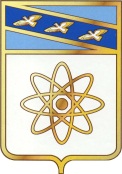 АДМИНИСТРАЦИЯ ГОРОДА КУРЧАТОВАКУРСКОЙ ОБЛАСТИПОСТАНОВЛЕНИЕ20.03.2018 № 314Ответственный исполнитель подпрограммы МКУ «Управление городского хозяйства г.Курчатова»Участники подпрограммы Комитет архитектуры администрации города Курчатова             Комитет по управлению имуществом г. Курчатова.МКП «Благоустройство».Предприятия и организации, определенные для выполнения работ, оказания услуг для муниципальных нужд в соответствии с действующим законодательством Российской ФедерацииКГХ г.КурчатоваАдминистрация города КурчатоваПрограммно-целевые инструменты подпрограммыОтсутствуютЦель подпрограммыОбеспечение требуемого технического состояния сети автомобильных дорог города, их пропускной способности, улучшение качества жизни населения города, создание безопасных условий движения.Задачи подпрограммы- увеличение протяженности дорог;-обеспечение требуемого технического состояния сети автомобильных дорог города, дворовых территорий.Целевые индикаторы и показатели подпрограммы- количество отремонтированных километров автомобильных дорог общего пользования;- количество отремонтированных квадратных метров дворовых территорий;- количество квадратных метров проведенного ямочного ремонта дорог общего пользования и внутриквартальных дорог;-обеспечение прироста протяженности автомобильных дорог с твердым покрытием.Этапы и сроки
реализации подпрограммы Подпрограмма реализуется в 2016 – 2020  годы в один этапОбъемы бюджетных ассигнований подпрограммы Общий объем финансирования подпрограммы в 2016 – 2020 годах за счет всех источников финансирования составит 99858,649 тыс. рублей,  в том числе по годам:2016 год – 17398,947 тыс. руб.;2017 год –61449,657 тыс. руб.;2018 год – 13463,349 тыс. руб.;2019 год – 3773,348 тыс. руб.;2020 год – 3773,348 тыс. руб. - за счет средств городского бюджета  - 35115,618 тыс. рублей, в том числе по годам:2016 год – 7398,947 тыс. руб.; 2017 год –11456,626 тыс. руб.;2018 год – 8713,349 тыс. руб.; 2019 год – 3773,348 тыс. руб.;2020 год –3773,348 тыс. руб. - за счет средств областного бюджета – 64743,031  тыс. рублей, в том числе по годам:2016 год –10000,000 тыс. руб.; 2017 год –49993,031 тыс. руб.;2018 год – 4750,000 тыс. руб.; 2019 год – 0 тыс. руб.; 2020 год – 0 тыс. руб. Объемы финансирования мероприятий программы ежегодно уточняются в установленном порядке при формировании бюджета на соответствующий годОжидаемые результаты реализации 
подпрограммы Доля автомобильных дорог общего пользования местного значения, соответствующих нормативным требованиям к общей протяженности автомобильных дорог – 99%Количество отремонтированных километров автомобильных дорог общего пользования – 11,075 км., в том числе ремонт дорог общего пользования в 2017 году:- ул. Молодежная – 16922м2;- ул. Советская – 3415м2;- ул. Гайдара – 4183м2;- дорога от теплиц до хлебозавода – 20225м2;2018 год:-ул.Космонавтов – 978 м2;дорога до ОГИБДД – 366 м2;Количество отремонтированных квадратных метров дворовых территорий – 21000 м2.Количество квадратных метров проведенного ямочного ремонта дорог общего пользования и внутриквартальных дорог – 4400 м2.Обеспечение прироста протяженности автомобильных дорог с твердым покрытием -3 км.Улучшение состояния городских автомобильных дорог.СтатусНаименование муниципальной программы, подпрограммы муниципальной программы, основного мероприятияОтветственный исполнитель, соисполнители, муниципальный заказчик (координатор)Код бюджетной классификацииКод бюджетной классификацииКод бюджетной классификацииКод бюджетной классификацииРасходы (тыс. рублей), годыРасходы (тыс. рублей), годыРасходы (тыс. рублей), годыРасходы (тыс. рублей), годыРасходы (тыс. рублей), годыГРБСРзПрЦСРВР2016 год2017 год2018 год2019 год2020 годМуниципальная программа«Развитие транспортной системыгорода Курчатова и безопасности дорожного движения на 2016-2020 годы»Всего8025,50512072,0269241,6494301,6484301,648Муниципальная программа«Развитие транспортной системыгорода Курчатова и безопасности дорожного движения на 2016-2020 годы»Ответственный исполнитель МКУ «Управление городскогохозяйства г.Курчатова»2932,2264390,4586546,5761546,5761546,576Муниципальная программа«Развитие транспортной системыгорода Курчатова и безопасности дорожного движения на 2016-2020 годы»Комитет по управлению имуществом            г. Курчатова23,00029,077100,000100,000100,000Муниципальная программа«Развитие транспортной системыгорода Курчатова и безопасности дорожного движения на 2016-2020 годы»КГХ г.Курчатова20,000Муниципальная программа«Развитие транспортной системыгорода Курчатова и безопасности дорожного движения на 2016-2020 годы»Администрация города Курчатова5050,2797652,4912595,0732655,0722655,072Комитет образования города КурчатоваКомитет архитектурыПодпрограмма 1 «Развитие сети автомобильных дорог города Курчатова Курской области на 2016-2020 годы».Всего7398,94711456,6268713,3493773,3483773,348Подпрограмма 1 «Развитие сети автомобильных дорог города Курчатова Курской области на 2016-2020 годы».Администрация города Курчатова5050,2797652,4912595,0732655,0722655,072Подпрограмма 1 «Развитие сети автомобильных дорог города Курчатова Курской области на 2016-2020 годы».МКУ «УГХ г.Курчатова»2305,6683775,0586018,2761018,2761018,276Подпрограмма 1 «Развитие сети автомобильных дорог города Курчатова Курской области на 2016-2020 годы».КГХ г.Курчатова20,000Подпрограмма 1 «Развитие сети автомобильных дорог города Курчатова Курской области на 2016-2020 годы».Комитет по управлению имуществом            г. Курчатова23,00029,077100,000100,000100,000Основное мероприятие 1.1.Строительство объекта «Автодорога в 7-м, 10-м микрорайонах города Курчатова Курской области»МКУ «УГХ г.Курчатова»Мероприятие 1.1.1. межевание земельного участка-//-Мероприятие 1.1.2. строительство объекта «Автодорога в 7-м, 10-м микрорайонах   г. Курчатова Курской области»-//-Основное мероприятие 1.2.Строительство объекта «Путепровод через железную дорогу»001040911102S33904005000,000Мероприятие 1.2.1. - межевание земельного участка-//-Мероприятие 1.2.2. - строительство  объекта «Путепровод через железную дорогу»-//-5000,000Основное мероприятие 1.3.Содержание и ремонт дорог  и дорожных объектов7398,94711456,6263713,3493773,3483773,348Мероприятие 1.3.1. Проверка и согласование локальных сметных расчетов на ремонт дорог общего пользованияМКУ «УГХ г.Курчатова»001040911103с142420049,684124,19212,50012,50012,500Мероприятие 1.3.2. Строительный контроль выполнения работ по ремонту дорог общего пользования-//-324,26050,00050,00050,000Мероприятие 1.3.3. Ремонт дорог общего пользования (софинансирование): 2017г.- ул.Молодежная, ул. Советская, ул. Гайдара, дорога от теплиц до хлебозавода2018 г.- ул.КосмонавтовМКУ «УГХ г.Курчатова»001040911103s3390200526,3162631,212250,000250,000250,000Мероприятие 1.3.4. Ямочный ремонт дорог общего пользования и внутриквартальных дорогМКУ «УГХ г.Курчатова»001040911103с1424200730,000493,076493,076493,076493,076Мероприятие 1.3.5.Содержание автомобильных дорог городаМКУ «УГХ г.Курчатова»001040911103с1424200799,668Администрация города Курчатова001040911103с14248004945,2797423,9912495,0732550,0722550,072Мероприятие 1.3.6.Содержание и ремонт дорожных знаковАдминистрация города Курчатова001040911103с1424800105,000228,500100,000105,000105,000Мероприятие 1.3.7.Содержание и ремонт светофорных объектовМКУ «УГХ г.Курчатова»001040911103с1424200200,000202,318212,700212,700212,700КГХ г.Курчатова006040911103с142420020,000Мероприятие 1.3.8. Межевание автомобильных дорог общего пользования, проведение кадастровых работКомитет по управлению имуществом            г. Курчатова003041211103с142520023,00029,077100,000100,000100,000Основное мероприятие 1.4.Строительство улично-дорожной сети с тротуарами в южном микрорайоне городаКомитет архитектуры администрации города Курчатова             Мероприятие 1.4.1.Строительство улично-дорожной сети с тротуарами в южном микрорайоне городаКомитет архитектуры администрации города Курчатова             Подпрограмма  2 «Повышение безопасности дорожного движения в городе Курчатове Курской области на 2016-2020 годы».Всего:626,558615,400528,300528,300528,300Подпрограмма  2 «Повышение безопасности дорожного движения в городе Курчатове Курской области на 2016-2020 годы».Ответственный исполнитель: МКУ «УГХ г.Курчатова»626,558615,400528,300528,300528,300Подпрограмма  2 «Повышение безопасности дорожного движения в городе Курчатове Курской области на 2016-2020 годы».Участники:Комитет образования города Курчатова (МБОУ «Средняя общеобразовательная школа с углубленным изучением иностранных языков №4» г. Курчатова, МБОУ «Средняя общеобразовательная школа №6», МБОУ «Гимназия №1», МБОУ «Гимназия №2», МБОУ «Лицей №3, МБОУ «Средняя общеобразовательная школа №5»Подпрограмма  2 «Повышение безопасности дорожного движения в городе Курчатове Курской области на 2016-2020 годы».УчастникиМКУ «ЦРО» г.КурчатоваОсновное мероприятие 2.1.Инженерные и организационно-планировочные мероприятия626,558615,400528,300528,300528,300Мероприятие 2.1.1.Выполнение проектно-сметной документации по объекту: «Светофорное регулирование на пересечении улицы Советской с автомобильной дорогой «Курск - Льгов - Рыльск - гр. с Украиной»МКУ «УГХ г.Курчатова»Мероприятие 2.1.2. Установка светофорного объекта на пересечении улицы Советской с автомобильной дорогой «Курск - Льгов - Рыльск - гр. с Украиной»-//-Мероприятие 2.1.3.Внесение изменений и дополнений в проект организации дорожного движения в городе Курчатове-//-Мероприятие 2.1.4.Устройство 12 остановочных пунктов -//-Мероприятие 2.1.5.Осуществление строительного контроля над выполнением работ по устройству остановочных пунктов в                     г. Курчатове в количестве 12 штук-//-Мероприятие 2.1.6.Нанесение дорожной разметки-//-001040911201с1459200348,158370,000370,000370,000370,000Мероприятие 2.1.7.Осуществление строительного контроля над выполнением работ по нанесению дорожной разметки-//-001040911201с14592008,3008,3008,300Мероприятие 2.1.8.Установка новых дорожных знаков-//-001040911201с1459200278,40095,400150,000150,000150,000Мероприятие 2.1.9.Изготовление проектно-сметной документации по комплексному обустройству пешеходных переходов вблизи школ и других учебных заведений150,000Мероприятие 2.1.10.Обустройство пешеходных переходов, и обустройство их в первоочередном порядке вблизи школ и других учебных заведений в соответствии с новыми национальными стандартамиОсновное мероприятие 2.2.Профилактика детского дорожно-транспортного травматизмаМероприятие 2.2.1.Оснащение учебных классов в общеобразовательных учреждениях города, учреждениях дополнительного образования современными средствами обучения Правилам дорожного движенияКомитет образования города Курчатова(МБОУ «Средняя общеобразовательная школа с углубленным изучением иностранных языков №4» г. Курчатова, МБОУ «Средняя общеобразовательная школа №6», МБОУ «Гимназия №1», МБОУ «Гимназия №2», МБОУ «Лицей №3, МБОУ «Средняя общеобразовательная школа №5»Мероприятие 2.2.2.Оснащение специализированного школьного кабинета юных инспекторов дорожного движенияКомитет образования города Курчатова(МБОУ «Средняя общеобразовательная школа с углубленным изучением иностранных языков №4» г. Курчатова, МБОУ «Средняя общеобразовательная школа №6», МБОУ «Гимназия №1»)Основное мероприятие 2.3.Информационно - пропагандистское обеспечениеМероприятие 2.3.1.Проведение детских конкурсов, викторин, сборов, смен юных инспекторов дорожного движения, внеклассных уроков по соблюдению Правил дорожного движения в детских дошкольных и общеобразовательных учреждениях. МКУ «ЦРО» г. Курчатова во взаимодействии с ОГИБДД МО МВД России «Курчатовский» (по согласованию)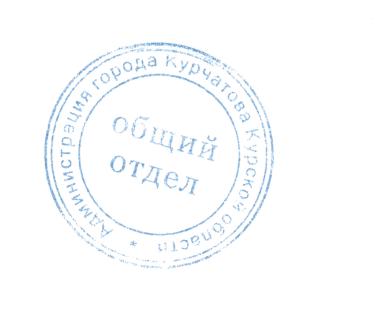 Ресурсное обеспечение и прогнозная (справочная) оценка расходов федерального бюджета, областного бюджета,
городского бюджета и внебюджетных источников на реализацию целей муниципальной программы (тыс. руб.)Ресурсное обеспечение и прогнозная (справочная) оценка расходов федерального бюджета, областного бюджета,
городского бюджета и внебюджетных источников на реализацию целей муниципальной программы (тыс. руб.)Ресурсное обеспечение и прогнозная (справочная) оценка расходов федерального бюджета, областного бюджета,
городского бюджета и внебюджетных источников на реализацию целей муниципальной программы (тыс. руб.)Ресурсное обеспечение и прогнозная (справочная) оценка расходов федерального бюджета, областного бюджета,
городского бюджета и внебюджетных источников на реализацию целей муниципальной программы (тыс. руб.)Ресурсное обеспечение и прогнозная (справочная) оценка расходов федерального бюджета, областного бюджета,
городского бюджета и внебюджетных источников на реализацию целей муниципальной программы (тыс. руб.)Ресурсное обеспечение и прогнозная (справочная) оценка расходов федерального бюджета, областного бюджета,
городского бюджета и внебюджетных источников на реализацию целей муниципальной программы (тыс. руб.)Ресурсное обеспечение и прогнозная (справочная) оценка расходов федерального бюджета, областного бюджета,
городского бюджета и внебюджетных источников на реализацию целей муниципальной программы (тыс. руб.)Ресурсное обеспечение и прогнозная (справочная) оценка расходов федерального бюджета, областного бюджета,
городского бюджета и внебюджетных источников на реализацию целей муниципальной программы (тыс. руб.)Ресурсное обеспечение и прогнозная (справочная) оценка расходов федерального бюджета, областного бюджета,
городского бюджета и внебюджетных источников на реализацию целей муниципальной программы (тыс. руб.)СтатусНаименование муниципальной программы, подпрограммы муниципальной программы, ведомственной целевой программы, основного мероприятияОтветственный исполнитель, соисполнители, участники, муниципальный заказчик (координатор)Оценка расходов (тыс. руб.)Оценка расходов (тыс. руб.)Оценка расходов (тыс. руб.)Оценка расходов (тыс. руб.)Оценка расходов (тыс. руб.)Оценка расходов (тыс. руб.)СтатусНаименование муниципальной программы, подпрограммы муниципальной программы, ведомственной целевой программы, основного мероприятияОтветственный исполнитель, соисполнители, участники, муниципальный заказчик (координатор)В том числе по годам:В том числе по годам:В том числе по годам:В том числе по годам:В том числе по годам:СтатусНаименование муниципальной программы, подпрограммы муниципальной программы, ведомственной целевой программы, основного мероприятияОтветственный исполнитель, соисполнители, участники, муниципальный заказчик (координатор)Всего2016 год2017 год2018 год2019 год2020 годМуниципальная программа«Развитие транспортной системы города Курчатова Курской области и безопасности дорожного движения на 2016-2020 годы»Всего102685,50718025,50562065,05713991,6494301,6484301,648Муниципальная программа«Развитие транспортной системы города Курчатова Курской области и безопасности дорожного движения на 2016-2020 годы»Федеральный бюджетМуниципальная программа«Развитие транспортной системы города Курчатова Курской области и безопасности дорожного движения на 2016-2020 годы»Областной бюджет64743,03110000,00049993,0314750,000 Муниципальная программа«Развитие транспортной системы города Курчатова Курской области и безопасности дорожного движения на 2016-2020 годы»Городской бюджет37942,4768025,50512072,0269241,6494301,6484301,648Муниципальная программа«Развитие транспортной системы города Курчатова Курской области и безопасности дорожного движения на 2016-2020 годы»Внебюджетные источникиПодпрограмма 1 «Развитие сети автомобильных дорог города Курчатова Курской области на 2016-2020 годы».Всего99858,64917398,94761449,65713463,3493773,3483773,348Подпрограмма 1 «Развитие сети автомобильных дорог города Курчатова Курской области на 2016-2020 годы».Федеральный бюджетПодпрограмма 1 «Развитие сети автомобильных дорог города Курчатова Курской области на 2016-2020 годы».Областной бюджет64743,03110000,00049993,031 4750,000Подпрограмма 1 «Развитие сети автомобильных дорог города Курчатова Курской области на 2016-2020 годы».Городской бюджет35115,6187398,94711456,6268713,3493773,3483773,348Подпрограмма 1 «Развитие сети автомобильных дорог города Курчатова Курской области на 2016-2020 годы».Внебюджетные источникиОсновное мероприятие 1.1.Строительство объекта «Автодорога в 7-м, 10-м микрорайонах города Курчатова Курской области»Федеральный бюджет0,000Основное мероприятие 1.1.Строительство объекта «Автодорога в 7-м, 10-м микрорайонах города Курчатова Курской области»Областной бюджет0,000Основное мероприятие 1.1.Строительство объекта «Автодорога в 7-м, 10-м микрорайонах города Курчатова Курской области»Городской бюджет0,000Основное мероприятие 1.1.Строительство объекта «Автодорога в 7-м, 10-м микрорайонах города Курчатова Курской области»Внебюджетные источники0,000Мероприятие 1.1.1. межевание земельного участкаФедеральный бюджет0,000Мероприятие 1.1.1. межевание земельного участкаОбластной бюджет0,000Мероприятие 1.1.1. межевание земельного участкаГородской бюджет0,000Мероприятие 1.1.1. межевание земельного участкаВнебюджетные источники0,000Мероприятие 1.1.2. строительство объекта «Автодорога в 7-м, 10-м микрорайонах   г. Курчатова Курской области»Федеральный бюджет0,000Мероприятие 1.1.2. строительство объекта «Автодорога в 7-м, 10-м микрорайонах   г. Курчатова Курской области»Областной бюджет0,000Мероприятие 1.1.2. строительство объекта «Автодорога в 7-м, 10-м микрорайонах   г. Курчатова Курской области»Городской бюджет0,000Мероприятие 1.1.2. строительство объекта «Автодорога в 7-м, 10-м микрорайонах   г. Курчатова Курской области»Внебюджетные источники0,000Основное мероприятие 1.2.Строительство объекта «Путепровод через железную дорогу»Федеральный бюджет0,000Основное мероприятие 1.2.Строительство объекта «Путепровод через железную дорогу»Областной бюджет0,000Основное мероприятие 1.2.Строительство объекта «Путепровод через железную дорогу»Городской бюджет5000,0005000,000 Основное мероприятие 1.2.Строительство объекта «Путепровод через железную дорогу»Внебюджетные источники0,000Мероприятие 1.2.1. - межевание земельного участкаФедеральный бюджет0,000Мероприятие 1.2.1. - межевание земельного участкаОбластной бюджет0,000Мероприятие 1.2.1. - межевание земельного участкаГородской бюджет0,000Мероприятие 1.2.1. - межевание земельного участкаВнебюджетные источники0,000Мероприятие 1.2.2. -  строительство объекта «Путепровод через железную дорогу»Федеральный бюджет5000,000 5000,000Мероприятие 1.2.2. -  строительство объекта «Путепровод через железную дорогу»Областной бюджет0,000Мероприятие 1.2.2. -  строительство объекта «Путепровод через железную дорогу»Городской бюджет0,000Мероприятие 1.2.2. -  строительство объекта «Путепровод через железную дорогу»Внебюджетные источники0,000Основное мероприятие 1.3.Содержание и ремонт дорог  и дорожных объектовФедеральный бюджет0,000Основное мероприятие 1.3.Содержание и ремонт дорог  и дорожных объектовОбластной бюджет64743,03110000,00049993,031 4750,000Основное мероприятие 1.3.Содержание и ремонт дорог  и дорожных объектовГородской бюджет30115,6187398,94711456,6263713,3493773,3483773,348Основное мероприятие 1.3.Содержание и ремонт дорог  и дорожных объектовВнебюджетные источники0,000Мероприятие 1.3.1. Проверка и согласование локальных сметных расчетов на ремонт дорог общего пользованияФедеральный бюджет0,000Мероприятие 1.3.1. Проверка и согласование локальных сметных расчетов на ремонт дорог общего пользованияОбластной бюджет0,000Мероприятие 1.3.1. Проверка и согласование локальных сметных расчетов на ремонт дорог общего пользованияГородской бюджет211,37649,684124,192  12,50012,500 12,500Мероприятие 1.3.1. Проверка и согласование локальных сметных расчетов на ремонт дорог общего пользованияВнебюджетные источники0,000Мероприятие 1.3.2. Строительный контроль выполнения работ по ремонту дорог общего пользованияФедеральный бюджет0,000Мероприятие 1.3.2. Строительный контроль выполнения работ по ремонту дорог общего пользованияОбластной бюджет0,000Мероприятие 1.3.2. Строительный контроль выполнения работ по ремонту дорог общего пользованияГородской бюджет474,260324,260 50,000 50,00050,000Мероприятие 1.3.2. Строительный контроль выполнения работ по ремонту дорог общего пользованияВнебюджетные источники0,000Мероприятие 1.3.3. Ремонт дорог общего пользования                                      2017г.- ул.Молодежная, ул. Советская,                  ул. Гайдара, дорога от теплиц до хлебозавода2018 г. –ул.КосмонавтовФедеральный бюджет0,000Мероприятие 1.3.3. Ремонт дорог общего пользования                                      2017г.- ул.Молодежная, ул. Советская,                  ул. Гайдара, дорога от теплиц до хлебозавода2018 г. –ул.КосмонавтовОбластной бюджет64743,03110000,00049993,031 4750,000 Мероприятие 1.3.3. Ремонт дорог общего пользования                                      2017г.- ул.Молодежная, ул. Советская,                  ул. Гайдара, дорога от теплиц до хлебозавода2018 г. –ул.КосмонавтовГородской бюджет3907,528526,3162631,212250,000  250,000250,000Мероприятие 1.3.3. Ремонт дорог общего пользования                                      2017г.- ул.Молодежная, ул. Советская,                  ул. Гайдара, дорога от теплиц до хлебозавода2018 г. –ул.КосмонавтовВнебюджетные источники0,000Мероприятие 1.3.4. Ямочный ремонт дорог общего пользования и внутриквартальных дорогФедеральный бюджет0,000Мероприятие 1.3.4. Ямочный ремонт дорог общего пользования и внутриквартальных дорогОбластной бюджет0,000Мероприятие 1.3.4. Ямочный ремонт дорог общего пользования и внутриквартальных дорогГородской бюджет2702,304730,000493,076493,076493,076493,076Мероприятие 1.3.4. Ямочный ремонт дорог общего пользования и внутриквартальных дорогВнебюджетные источники0,000Мероприятие 1.3.5.Содержание автомобильных дорог городаФедеральный бюджет0,000Мероприятие 1.3.5.Содержание автомобильных дорог городаОбластной бюджет0,000Мероприятие 1.3.5.Содержание автомобильных дорог городаГородской бюджет20764,1555744,9477423,9912495,0732550,0722550,072Мероприятие 1.3.5.Содержание автомобильных дорог городаВнебюджетные источники0,000Мероприятие 1.3.6.Содержание и ремонт дорожных знаковФедеральный бюджет0,000Мероприятие 1.3.6.Содержание и ремонт дорожных знаковОбластной бюджет0,000Мероприятие 1.3.6.Содержание и ремонт дорожных знаковГородской бюджет643,500105,000228,500100,000105,000105,000Мероприятие 1.3.6.Содержание и ремонт дорожных знаковВнебюджетные источники0,000Мероприятие 1.3.7.Содержание и ремонт светофорных объектовФедеральный бюджет0,000Мероприятие 1.3.7.Содержание и ремонт светофорных объектовОбластной бюджет0,000Мероприятие 1.3.7.Содержание и ремонт светофорных объектовГородской бюджет1060,418220,000202,318212,700212,700212,700Мероприятие 1.3.7.Содержание и ремонт светофорных объектовВнебюджетные источники0,000Мероприятие 1.3.8.Межевание автомобильных дорог общего пользования, проведение кадастровых работФедеральный бюджет0,000Мероприятие 1.3.8.Межевание автомобильных дорог общего пользования, проведение кадастровых работОбластной бюджет0,000Мероприятие 1.3.8.Межевание автомобильных дорог общего пользования, проведение кадастровых работГородской бюджет352,07723,00029,077100,000100,000100,000 Мероприятие 1.3.8.Межевание автомобильных дорог общего пользования, проведение кадастровых работВнебюджетные источники0,000Основное мероприятие 1.4.Строительство улично-дорожной сети с тротуарами в южном микрорайоне городаФедеральный бюджет0,000Основное мероприятие 1.4.Строительство улично-дорожной сети с тротуарами в южном микрорайоне городаОбластной бюджет0,000Основное мероприятие 1.4.Строительство улично-дорожной сети с тротуарами в южном микрорайоне городаГородской бюджет0,000Основное мероприятие 1.4.Строительство улично-дорожной сети с тротуарами в южном микрорайоне городаВнебюджетные источники0,000Мероприятие 1.4.1.Строительство улично-дорожной сети с тротуарами в южном микрорайоне городаФедеральный бюджет0,000Мероприятие 1.4.1.Строительство улично-дорожной сети с тротуарами в южном микрорайоне городаОбластной бюджет0,000Мероприятие 1.4.1.Строительство улично-дорожной сети с тротуарами в южном микрорайоне городаГородской бюджет0,000Мероприятие 1.4.1.Строительство улично-дорожной сети с тротуарами в южном микрорайоне городаВнебюджетные источники0,000Подпрограмма  2 «Повышение безопасности дорожного движения в городе Курчатове Курской области на 2015-2020 годы».ВСЕГО2826,858626,558615,400528,300528,300528,300Подпрограмма  2 «Повышение безопасности дорожного движения в городе Курчатове Курской области на 2015-2020 годы».Федеральный бюджет0,000Подпрограмма  2 «Повышение безопасности дорожного движения в городе Курчатове Курской области на 2015-2020 годы».Областной бюджет0,000Подпрограмма  2 «Повышение безопасности дорожного движения в городе Курчатове Курской области на 2015-2020 годы».Городской бюджет2826,858626,558615,400528,300528,300528,300Подпрограмма  2 «Повышение безопасности дорожного движения в городе Курчатове Курской области на 2015-2020 годы».Внебюджетные источники0,000Основное мероприятие 2.1.Инженерные и организационно-планировочные мероприятияФедеральный бюджет0,000Основное мероприятие 2.1.Инженерные и организационно-планировочные мероприятияОбластной бюджет0,000Основное мероприятие 2.1.Инженерные и организационно-планировочные мероприятияГородской бюджет2826,858626,558615,400528,300528,300528,300Основное мероприятие 2.1.Инженерные и организационно-планировочные мероприятияВнебюджетные источники0,000Мероприятие 2.1.1.Выполнение проектно-сметной документации по объекту: «Светофорное регулирование на пересечении улицы Советской с автомобильной дорогой «Курск - Льгов - Рыльск - гр. с Украиной»Федеральный бюджет0,000Мероприятие 2.1.1.Выполнение проектно-сметной документации по объекту: «Светофорное регулирование на пересечении улицы Советской с автомобильной дорогой «Курск - Льгов - Рыльск - гр. с Украиной»Областной бюджет0,000Мероприятие 2.1.1.Выполнение проектно-сметной документации по объекту: «Светофорное регулирование на пересечении улицы Советской с автомобильной дорогой «Курск - Льгов - Рыльск - гр. с Украиной»Городской бюджет0,000Мероприятие 2.1.1.Выполнение проектно-сметной документации по объекту: «Светофорное регулирование на пересечении улицы Советской с автомобильной дорогой «Курск - Льгов - Рыльск - гр. с Украиной»Внебюджетные источники0,000Мероприятие 2.1.2. Установка светофорного объекта на пересечении улицы Советской с автомобильной дорогой «Курск - Льгов - Рыльск - гр. с Украиной»Федеральный бюджет0,000Мероприятие 2.1.2. Установка светофорного объекта на пересечении улицы Советской с автомобильной дорогой «Курск - Льгов - Рыльск - гр. с Украиной»Областной бюджет0,000Мероприятие 2.1.2. Установка светофорного объекта на пересечении улицы Советской с автомобильной дорогой «Курск - Льгов - Рыльск - гр. с Украиной»Городской бюджет0,000Мероприятие 2.1.2. Установка светофорного объекта на пересечении улицы Советской с автомобильной дорогой «Курск - Льгов - Рыльск - гр. с Украиной»Внебюджетные источники0,000Мероприятие 2.1.3.Внесение изменений и дополнений в проект организации дорожного движения в городе КурчатовеФедеральный бюджет0,000Мероприятие 2.1.3.Внесение изменений и дополнений в проект организации дорожного движения в городе КурчатовеОбластной бюджет0,000Мероприятие 2.1.3.Внесение изменений и дополнений в проект организации дорожного движения в городе КурчатовеГородской бюджет0,000Мероприятие 2.1.3.Внесение изменений и дополнений в проект организации дорожного движения в городе КурчатовеВнебюджетные источники0,000Мероприятие 2.1.3.Внесение изменений и дополнений в проект организации дорожного движения в городе КурчатовеОбластной бюджет0,000Мероприятие 2.1.3.Внесение изменений и дополнений в проект организации дорожного движения в городе КурчатовеГородской бюджет0,000Мероприятие 2.1.3.Внесение изменений и дополнений в проект организации дорожного движения в городе КурчатовеВнебюджетные источники0,000Мероприятие 2.1.4.Устройство 12 остановочных пунктовФедеральный бюджет0,000Мероприятие 2.1.4.Устройство 12 остановочных пунктовОбластной бюджет0,000Мероприятие 2.1.4.Устройство 12 остановочных пунктовГородской бюджет0,000Мероприятие 2.1.4.Устройство 12 остановочных пунктовВнебюджетные источники0,000Мероприятие 2.1.5.Осуществление строительного контроля над выполнением работ по устройству остановочных пунктов в г. Курчатове в количестве 12 штукФедеральный бюджет0,000Мероприятие 2.1.5.Осуществление строительного контроля над выполнением работ по устройству остановочных пунктов в г. Курчатове в количестве 12 штукОбластной бюджет0,000Мероприятие 2.1.5.Осуществление строительного контроля над выполнением работ по устройству остановочных пунктов в г. Курчатове в количестве 12 штукГородской бюджет0,000Мероприятие 2.1.5.Осуществление строительного контроля над выполнением работ по устройству остановочных пунктов в г. Курчатове в количестве 12 штукВнебюджетные источники0,000Мероприятие 2.1.5.Осуществление строительного контроля над выполнением работ по устройству остановочных пунктов в г. Курчатове в количестве 12 штукОбластной бюджет0,000Мероприятие 2.1.5.Осуществление строительного контроля над выполнением работ по устройству остановочных пунктов в г. Курчатове в количестве 12 штукГородской бюджет0,000Мероприятие 2.1.5.Осуществление строительного контроля над выполнением работ по устройству остановочных пунктов в г. Курчатове в количестве 12 штукВнебюджетные источники0,000Мероприятие 2.1.6.Нанесение дорожной разметкиФедеральный бюджет0,000Мероприятие 2.1.6.Нанесение дорожной разметкиОбластной бюджет0,000Мероприятие 2.1.6.Нанесение дорожной разметкиГородской бюджет1828,158348,158370,000370,000370,000370,000Мероприятие 2.1.6.Нанесение дорожной разметкиВнебюджетные источники0,000Мероприятие 2.1.7.Осуществление строительного контроля над выполнением работ по нанесению дорожной разметкиФедеральный бюджет0,000Мероприятие 2.1.7.Осуществление строительного контроля над выполнением работ по нанесению дорожной разметкиОбластной бюджет0,000Мероприятие 2.1.7.Осуществление строительного контроля над выполнением работ по нанесению дорожной разметкиГородской бюджет24,9008,3008,3008,300Мероприятие 2.1.7.Осуществление строительного контроля над выполнением работ по нанесению дорожной разметкиВнебюджетные источники0,000Мероприятие 2.1.8Установка новых дорожных знаковФедеральный бюджет0,000Мероприятие 2.1.8Установка новых дорожных знаковОбластной бюджет0,000Мероприятие 2.1.8Установка новых дорожных знаковГородской бюджет823,800278,40095,400150,000150,000150,000Мероприятие 2.1.8Установка новых дорожных знаковВнебюджетные источники0,000Мероприятие 2.1.9.Изготовление проектно-сметной документации по комплексному обустройству пешеходных переходов вблизи школ и других учебных заведенийФедеральный бюджет0,000Мероприятие 2.1.9.Изготовление проектно-сметной документации по комплексному обустройству пешеходных переходов вблизи школ и других учебных заведенийОбластной бюджет0,000Мероприятие 2.1.9.Изготовление проектно-сметной документации по комплексному обустройству пешеходных переходов вблизи школ и других учебных заведенийГородской бюджет150,000150,000Мероприятие 2.1.9.Изготовление проектно-сметной документации по комплексному обустройству пешеходных переходов вблизи школ и других учебных заведенийВнебюджетные источники0,000Мероприятие 2.1.10.Обустройство пешеходных переходов, и обустройство их в первоочередном порядке вблизи школ и других учебных заведений в соответствии с новыми национальными стандартамиФедеральный бюджет0,000Мероприятие 2.1.10.Обустройство пешеходных переходов, и обустройство их в первоочередном порядке вблизи школ и других учебных заведений в соответствии с новыми национальными стандартамиОбластной бюджет0,000Мероприятие 2.1.10.Обустройство пешеходных переходов, и обустройство их в первоочередном порядке вблизи школ и других учебных заведений в соответствии с новыми национальными стандартамиГородской бюджет0,000Мероприятие 2.1.10.Обустройство пешеходных переходов, и обустройство их в первоочередном порядке вблизи школ и других учебных заведений в соответствии с новыми национальными стандартамиВнебюджетные источники0,000Основное мероприятие 2.2.Профилактика детского дорожно-транспортного травматизмаФедеральный бюджет0,000Основное мероприятие 2.2.Профилактика детского дорожно-транспортного травматизмаОбластной бюджет0,000Основное мероприятие 2.2.Профилактика детского дорожно-транспортного травматизмаГородской бюджет0,000Основное мероприятие 2.2.Профилактика детского дорожно-транспортного травматизмаВнебюджетные источники0,000Мероприятие 2.2.1.Оснащение учебных классов в общеобразовательных учреждениях города, учреждениях дополнительного образования современными средствами обучения Правилам дорожного движенияФедеральный бюджет0,000Мероприятие 2.2.1.Оснащение учебных классов в общеобразовательных учреждениях города, учреждениях дополнительного образования современными средствами обучения Правилам дорожного движенияОбластной бюджет0,000Мероприятие 2.2.1.Оснащение учебных классов в общеобразовательных учреждениях города, учреждениях дополнительного образования современными средствами обучения Правилам дорожного движенияГородской бюджет0,000Мероприятие 2.2.1.Оснащение учебных классов в общеобразовательных учреждениях города, учреждениях дополнительного образования современными средствами обучения Правилам дорожного движенияВнебюджетные источники0,000Мероприятие 2.2.2.Оснащение специализированного школьного кабинета юных инспекторов дорожного движенияФедеральный бюджет0,000Мероприятие 2.2.2.Оснащение специализированного школьного кабинета юных инспекторов дорожного движенияОбластной бюджет0,000Мероприятие 2.2.2.Оснащение специализированного школьного кабинета юных инспекторов дорожного движенияГородской бюджет0,000Мероприятие 2.2.2.Оснащение специализированного школьного кабинета юных инспекторов дорожного движенияВнебюджетные источники0,000Основное мероприятие 2.3.Информационно - пропагандистское обеспечениеФедеральный бюджет0,000Основное мероприятие 2.3.Информационно - пропагандистское обеспечениеОбластной бюджет0,000Основное мероприятие 2.3.Информационно - пропагандистское обеспечениеГородской бюджет0,000Основное мероприятие 2.3.Информационно - пропагандистское обеспечениеВнебюджетные источники0,000Мероприятие 2.3.1.Размещение материалов в средствах массовой информации,  общественном транспорте по соблюдению Правил дорожного движенияФедеральный бюджет0,000Мероприятие 2.3.1.Размещение материалов в средствах массовой информации,  общественном транспорте по соблюдению Правил дорожного движенияОбластной бюджет0,000Мероприятие 2.3.1.Размещение материалов в средствах массовой информации,  общественном транспорте по соблюдению Правил дорожного движенияГородской бюджет0,000Мероприятие 2.3.1.Размещение материалов в средствах массовой информации,  общественном транспорте по соблюдению Правил дорожного движенияВнебюджетные источники0,000